Пеликаны Вятского края 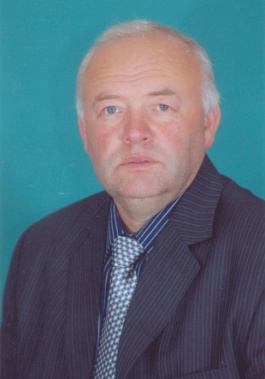 1991Ченцов Николай Юрьевич,учитель истории МКОУ СОШ с. Залазна Омутнинского района Кировской области«Обращаясь на уроках истории к широкому кругу исторических источников, я учу анализировать официальные и неофициальные документы эпохи, свидетельства современников и суждения историков, сопоставлять разные версии и оценки, создавать условия для введения обучаемых в своеобразный диалог времен и поколений».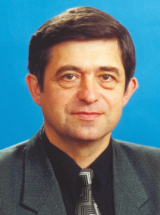 1992Семенов Юрий Васильевич,учитель физики МКОУ СОШ № 2 с УИОП п. Восточный Омутнинского района Кировской области«Инновационный человек» - широкая категория, означающая, что каждый гражданин должен стать адаптивным к постоянным изменениям: в собственной жизни, в экономическом развитии, в развитии науки и технологий, социальной сфере, активным инициатором и производителем этих изменений».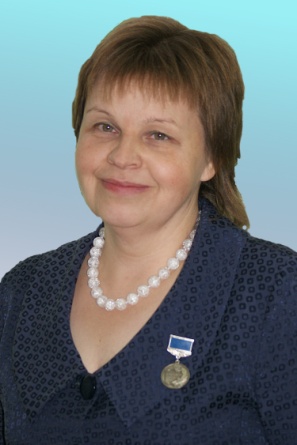 1993АКПЕРОВА Ирина Анатольевна, учитель биологии МОАУ «Гимназия № 46» г. Кирова«Если по ходу урока у наших воспитанников появятся какие-то новые мысли, чувства, вопросы – задачу минимум можно считать выполненной. А если они уйдут с урока с традиционными рефлексивными вопросами: Кто я? Какой я? Для чего я живу? Каким я могу стать? – можно смело говорить о том, что урок состоялся».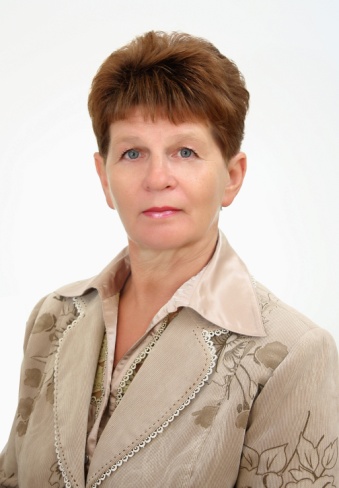 1993Таланова Галина Дмитриевна,учитель физики  МКОУ СОШ с. Лойно 
Верхнекамского района Кировской области«Одной из главных задач, как учителя физики, считаю – формирование отношения к физике как к элементу общечеловеческой культуры».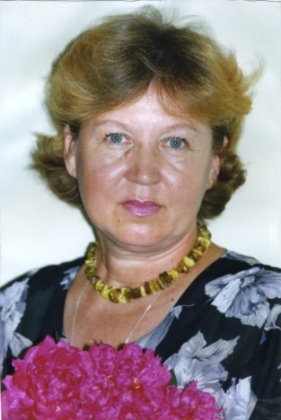 1994Желнина Тамара Ивановна,учитель физики МКОУ гимназии г. Сосновка 
Вятскополянского района Кировской области«Интегрированные уроки физики и английского языка формируют специальные компетенции: развивают способность сотрудничать, навыки перевода технических терминов, умение применять новые информационные технологии; создают возможности апробации в поисковой деятельности».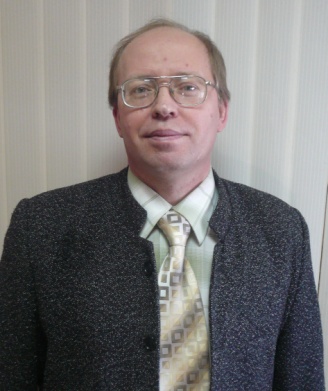 1995Огородов Вадим Германович,учитель истории МКОУ СОШ с. Сорвижи Арбажского района Кировской области «Индивидуальный стиль деятельности педагога – это важнейшее условие и механизм формирования познавательного интереса учащихся. Учащихся нужно учить не готовым выводам, а умению эти выводы делать самим».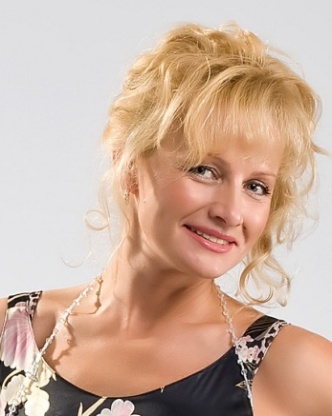 1996Бояринцева Наталья Николаевна,учитель химии МБОУ СОШ с УИОП  № 52 г. Кирова«Систему формирования научного познания я направляю, прежде всего, на интеллектуальное и всестороннее развитие моих учеников, так как химическую науку мы изучаем, ни как главный и единственный предмет, а как часть целого цикла естествознания».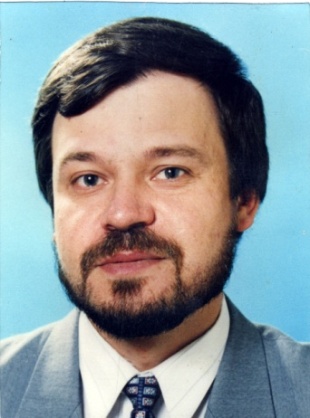 1997Шеин Игорь Юрьевич,учитель русского языка и литературы МБОУ СОШ № 57  г. Кирова«Как учитель словесности, я стараюсь возродить эпистолярный жанр – жанр письма. Сама история почтового письма насчитывает несколько тысячелетий. Сказанные слова забываются, а долгожданные письма в конверте несут радость и счастье».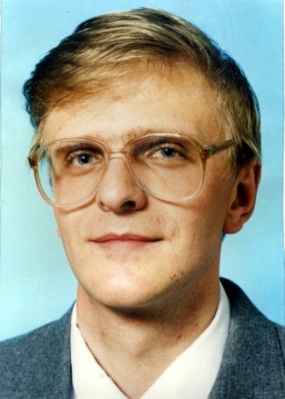 1998Калинин Алексей Анатольевич,учитель русского языка и литературы МКОУ СОШ с. Кстинино Кирово-Чепецкого района Кировской области«В процессе обучения на первое место я ставлю овладение учащимися инструментальными знаниями, что способствует развитию их логического мышления и ведет в дальнейшем к более активной самостоятельной поисковой деятельности». 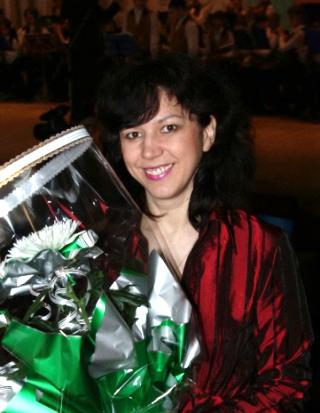 1999Мишенина Ольга Викторовна,учитель математики МБОУ СОШ  с УИОП № 52 г. Кирова«Необходимость развития способностей учащихся к соуправлению и самоуправлению обусловлена обновлением школьного образования, его гуманизацией, предполагающей усиление направленности образования на формирование личности как наивысшей ценности».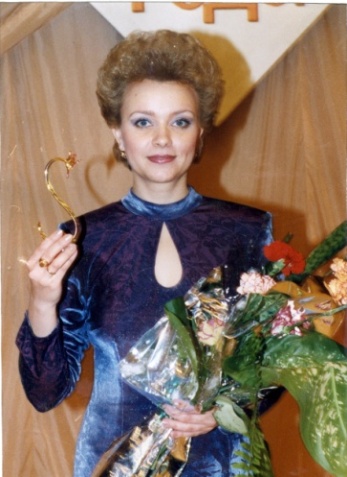 2000Малых Елена Владимировна,учитель математики МОАУ Лицей № 21 г. Кирова«Важно новые знания не предлагать учащимся в готовом виде, а создавать такие проблемные ситуации, при которых ученик ставится в положение исследователя, заинтересованного в решении проблемы, и стремится самостоятельно найти решение, сделать «открытие».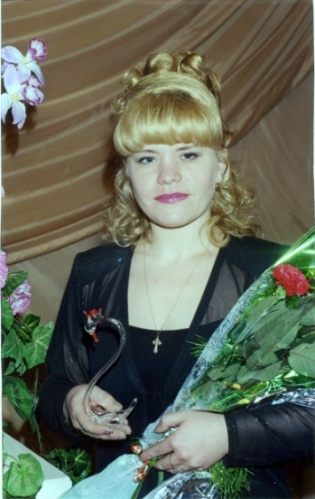 2001Фирюлина Надежда Витальевна,учитель физики и информатики МБОУ Лицей г. Кирово-Чепецка Кировской области«Использование эксперимента – более высокий уровень обучения решению проблемных задач по физике. Результаты эксперимента бывают столь удивительны и неожиданны для учеников, что естественно возникает желание разобраться в наблюдаемом явлении. Хорошо известно, что ничто так не привлекает внимание человека и не стимулирует работу ума, как удивительное».  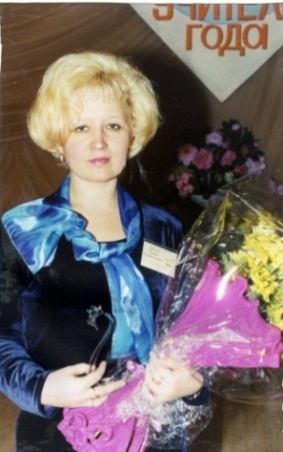 2002ГОЛОВАНЬ (Багина) Ирина Владимировна,учитель немецкого языка КОГОАУ Лицей естественных наук «Для меня не существует бесталанных детей. Я верю и знаю, что у каждого из моих учеников есть хорошие природные данные, просто они еще сами не знают своих возможностей. Моя задача, как учителя, помочь им раскрыться».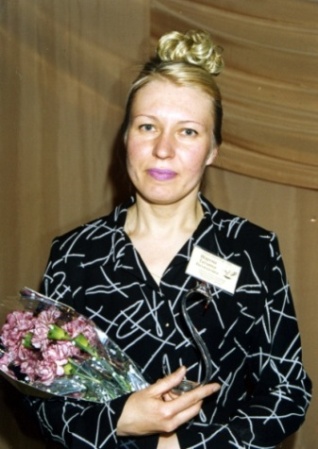 2003 Шарова Татьяна Витальевна,учитель изобразительного искусства МОУ СОШ п. Краснооктябрьский Куменского района Кировской области«Свою задачу педагога изобразительного искусства вижу не в том, чтобы сделать из каждого ученика художника, а в том, чтобы дать ему «импульс самовыражения», пробудить в нем желание творить, трудиться, радоваться жизни». 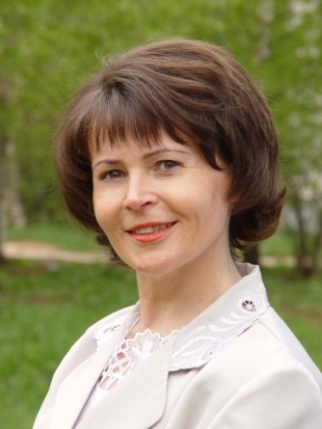 2004Иванова Светлана Михайловна,учитель начальных классов МБОУ СОШ с УИОП № 52 г. Кирова«Ребенок, видящий радость жизни в глазах учителя, тянется к учебе. Ему надо лишь вручить волшебные ключи, которыми он откроет дверь знаний. И эти ключи - чтение и речь.   Через авторское слово я приобщаю учеников к нравственным идеалам, стремлюсь, чтобы они выросли людьми думающими и чувствующими, владеющими великим даром – словом».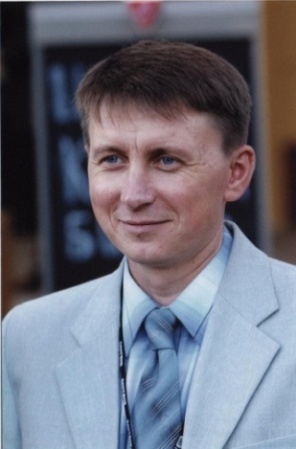 2005Скурихин Дмитрий Анатольевич,учитель профессионально-трудового обучения МКС (К) ОУ для обучающихся, воспитанников с ограниченными возможностями здоровья специальной (коррекционной) общеобразовательной школы VIII вида города Кирово-Чепецка Кировской области«Как добиться высокого уровня овладения предметом учащимися с ограниченными возможностями здоровья, не меняя программы и затрачивая наименьшее количество времени? - Оптимизировать процесс обучения, выработать приоритеты, вести обучение с применением технологических модулей».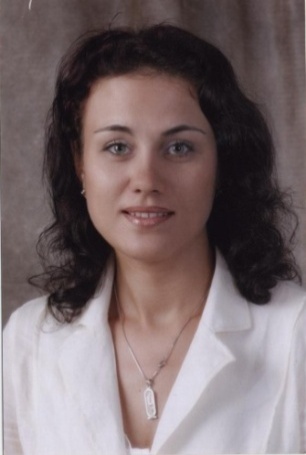 2006Лубнина Ирина Леонидовна,учитель русского языка и литературы МБОУ СОШ № 16 г. Кирова «Литература - это учебник жизни, живительный источник, дающий пищу для ума и сердца, противоядие пошлости и нравственному уродству, мерило культурного здоровья нации. Соприкосновение с миром литературы должно приносить ребёнку чувства радости и бескорыстного наслаждения, сострадания и сопереживания».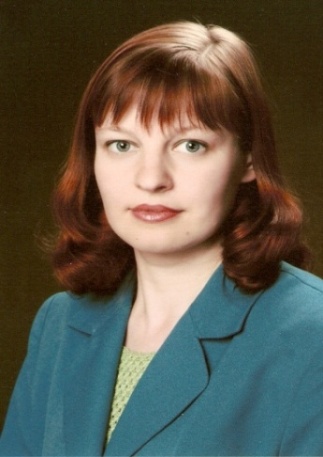 2007Широкова Наталья Валерьевна,учитель истории, обществознания и права МКОУ СОШ с УИОП №2 г. Вятские Поляны Кировской области«Я испытываю радость от школьной жизни, от общения с учениками. Именно они научили меня бережно открывать мир Человека. И если мой урок тронет душу маленького Человека, он будет стремиться к достижению успеха сам, будет нацелен на сотрудничество и взаимодействие с людьми».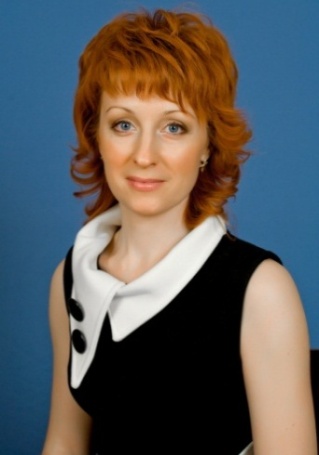 2008Бушкова Вера Владимировна,учитель английского языка МКОУ Лицея № 9 г. Слободского Кировской области«На мой взгляд, очень важно, прежде всего, уметь ставить цели и достигать их. Если мы хотим достичь профессионального успеха, необходимо учиться согласовывать личные и деловые цели. Я уверена, не менее важны и личностные качества. Они – опора для профессионального успеха». 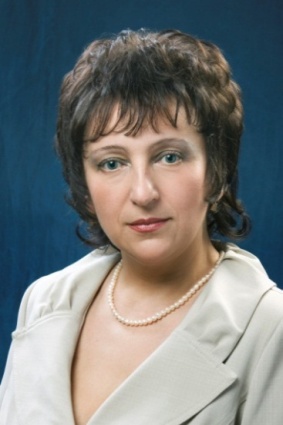 2009 Багирян Венера Борисовна, учитель информатики МКОУ гимназии г. Сосновка Вятскополянского района Кировской области«Каждый ученик – личность. Главное для меня – позволить ученику быть самим собой, заставить его поверить в себя, в свои силы, предоставить возможность получать удовольствие и радость от результатов своего труда».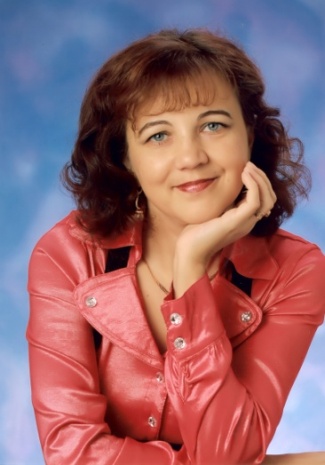 2010Абилова Татьяна Геннадьевна,учитель начальных классов КОГОАУ Гимназия № 1 г. Кирово-Чепецка«Исследуя проблему с ребенком, мы вместе с ним приобретаем новые знания, помогая друг другу, вместе открываем для себя новые горизонты. И все трудности, неудачи, разочарования отступают, когда видишь блеск глаз своих учеников. Я счастлива, потому что отдаю тепло своей души. Я счастлива, потому что вижу результаты своего труда». 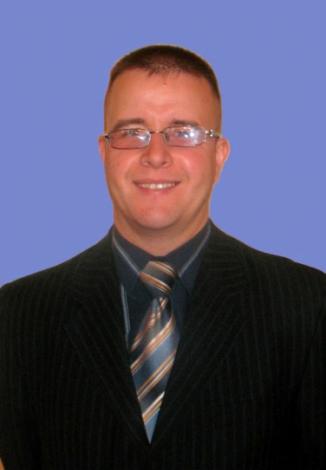 2011Шибанов Александр Владимирович,учитель истории и обществознания МБОУ гимназии № 2 
г. Кирово-Чепецка Кировской области«Самое главное на конкурсе - я остался самим собой и готов покорять новые вершины педагогического творчества, радовать не только учеников и коллег, но и родных и близких».Скажу я, как Маяковский,Прямолинейно и твёрдо:«Учитель учит детей!» – И это звучит гордо!»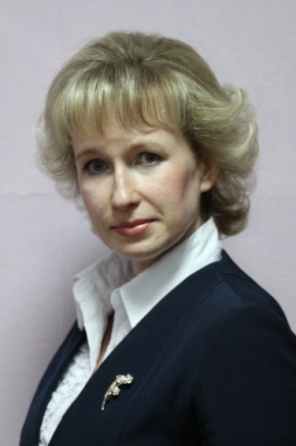 2012Быкова Елена Александровна,учитель немецкого языка МКОУ Лицея № 9 города Слободского Кировской области«Я – учитель. И это не только моя профессия, но и моя жизнь. Главной своей целью считаю формирование социально-активной личности, открытой для взаимодействия с окружающим миром и способной созидать новые ценности сегодняшнего дня». 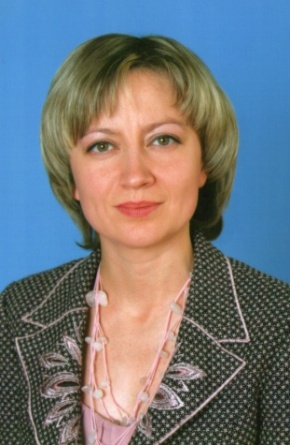 2013Буторина Ирина Викторовна,учитель физики КОГОАУ Гимназия г. Уржума«Школа – только миг в процессе учения, но именно он имеет важное непреходящее значение для каждого человека. Главную задачу учителя я вижу в том, чтобы научить учеников самостоятельно решать актуальные для них проблемы на основе собственного опыта, знаний, умений не только на уроках физики, но и в повседневной жизни». 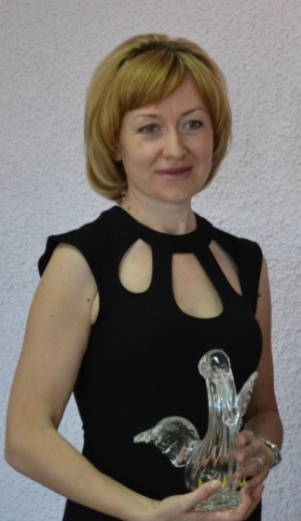 2014Рычкова Ольга Валерьевна,учитель математики МКОУ СОШ п. Кобра Нагорского района 
Кировской области«Все начинается с учителя! А значит – с меня! Каждый из нас должен работать в школе не вопреки, а во имя. Говорят, у каждого человека своя звезда. Моя звезда – моя школа, мой любимый предмет. Моя задача – профессионально выполнять свою работу. Каждый раз, видя глаза учеников, ждущих от тебя чего-то интересного, увлекательного и в то же время познавательного, я не могу оставаться свободной от влияния детей, так как внутри каждого ребёнка свой маленький мир».